Guía de trabajo autónomo (plantilla)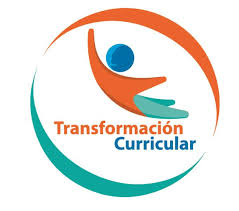 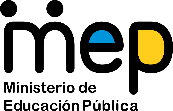 El trabajo autónomo es la capacidad de realizar tareas por nosotros mismos, sin necesidad de que nuestros/as docentes estén presentes. 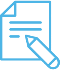 Me preparo para hacer la guía Pautas que debo verificar antes de iniciar mi trabajo.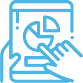 Voy a recordar lo aprendido y/ o aprender. 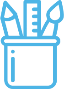  Pongo en práctica lo aprendidoCentro Educativo: Educador/a: Nivel: NovenoAsignatura: Artes PlásticasMateriales o recursos que voy a necesitar Hojas blancas o recicladas, borrador, lápiz de grafito o lápices de color.Condiciones que debe tener el lugar donde voy a trabajar El lugar debe ser iluminado y ventilado, que tenga espacio para la movilización.Tiempo en que se espera que realice la guía 120 minutosIndicaciones Preparo el espacio para el desarrollo de la actividadQuito objetos que me puedan desviar la atenciónRealizo la actividadRealizo la autoevaluación. Actividades para retomar o introducir el nuevo conocimiento.Reviso el siguiente enlace:https://culturainquieta.com/es/arte/escultura/item/15164-las-poeticas-esculturas-de-sun-hyuk-kim-hechas-con-ramas-y-raices.html  http://www.subinet.es/museo-en-ruinas-exposicion-en-el-museo-de-arte-contemporaneo-de-elvas/  https://www.guggenheim-bilbao.eus/https://es.coursera.org/moma?ranMID=40328&ranEAID=a1LgFw09t88&ranSiteID=a1LgFw09t88-mFJaXopsNceWEgMfCx0OMA&siteID=a1LgFw09t88-mFJaXopsNceWEgMfCx0OMA&utm_content=10&utm_medium=partners&utm_source=linkshare&utm_campaign=a1LgFw09t88Arte contemporáneo y la naturaleza: Apreciación y valoración del arte contemporáneo. Es importante hacer una revisión corta de las últimas tendencias y teorías estéticas de principios del siglo XX: Cubismo, Dadaísmo, Surrealismo, Expresionismo Abstracto, Informalismo, Arte Geométrico Arte Cinético, Geometría Sensible, Nueva Figuración, Pop Art, Hiperrealismo y Realismo, Arte Conceptual, Land Art, Body Art, Instalaciones, Acciones del Arte. Para continuar con la reflexión se deben seleccionar artistas visuales contemporáneos que han representado en sus obras temas inspirados en la naturaleza y se relacionan con las ideas claves (la composición en la naturaleza, eco diseño, eco arquitectura, arte sostenible, mundos microscópicos y macroscópicos, tecnología y naturaleza etc.) y utilizar estas tendencias para poder valorarlas. Para apreciar una obra artística contemporánea se debe conocer el proceso de producción para entender el tema del artista y los contenidos que está trabajando mediante las siguientes técnicas: apropiación, deconstrucción, intertextualidad, autobiografía, resemantización visual. Se deben incluir las tendencias basadas en la dimensión conceptual, formal, técnica y material de las obras analizadas. Después de haber estudiado estas expresiones tratar de generar posibilidades mediante la pintura, la escultura, la fotografía, el collage y el performance. Indicaciones Una vez realizada la actividad:Valoro los resultados de apreciar el arte contemporáneo.Realizo la autoevaluaciónReflexiono sobre los resultados de la actividad Indicaciones o preguntas para auto regularse y evaluarse¿Leí las indicaciones de la actividad?¿El proceso realizado se realizó de manera similar a la manera en que se realiza en la clase o, al trabajar de manera autónoma, le introduje cambios?¿Disfruto de la actividad de pensar creativamente?¿Qué resultados obtuve?Me comunico con compañeros para observar sus resultados ¿Qué sabía antes de estos temas y qué sé ahora?¿Qué puedo mejorar de mi trabajo?¿Cómo le puedo explicar a otra persona lo que aprendí?Portafolio de evidenciasCon el objetivo de registrar la participación y el avance, se elabora un portafolio de evidencias donde consten los aprendizajes adquiridos que considere registrar, así como su vivencia y sentimientos en torno a su familia, sus docentes, compañeros y compañeras, cambios y experiencias más significativas, en el marco del trabajo autónomo.Utilice su creatividad para la elaboración de dicho portafolio, con materiales y recursos que tenga a su disposición. El portafolio puede ser en físico o en digital y puede incluir dibujos, cartas, recortes, memes, canciones, redacciones, entre otros.Se debe registrar, al menos una vez a la semana, lo siguiente:1. Un aprendizaje o habilidad adquirida, a partir de lo realizado en las Guías de trabajo autónomo.2. Llenar las matrices de auto regulación, evaluación y niveles de logro.3. Un sentimiento o aprendizaje respecto de lo que vive el país, su familia o la persona estudiante misma, en el marco de la pandemia COVID – 19.Puede compartir el contenido del portafolio de evidencias con sus compañeros, compañeras y docentes, mientras se mantenga el período de educación a distancia.Este portafolio será retomado, una vez que inicien las clases presenciales, para compartir con sus compañeros, compañeras y docentes lo más significativo de esta experiencia.Con el trabajo autónomo voy a aprender a aprender Con el trabajo autónomo voy a aprender a aprender Reviso las acciones realizadas durante la construcción del trabajo.Marco una X encima de cada símbolo al responder las siguientes preguntas Reviso las acciones realizadas durante la construcción del trabajo.Marco una X encima de cada símbolo al responder las siguientes preguntas ¿Leí las indicaciones con detenimiento?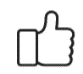 ¿Revisé el enlace sugerido?¿Desarrollé la actividad tal como fue propuesta?¿Me devolví a leer las indicaciones cuando no comprendí qué hacer?Con el trabajo autónomo voy a aprender a aprenderCon el trabajo autónomo voy a aprender a aprenderValoro lo realizado al terminar por completo el trabajo.Marca una X encima de cada símbolo al responder las siguientes preguntasValoro lo realizado al terminar por completo el trabajo.Marca una X encima de cada símbolo al responder las siguientes preguntas¿Observé mi trabajo para saber si lo realizado responde a lo planteado en la actividad?¿Revisé mi trabajo para asegurarme si todo lo solicitado fue realizado?¿Me siento satisfecho con el trabajo que realicé?Explico ¿Cuál fue la parte favorita del trabajo?¿Qué puedo mejorar, la próxima vez que realice la guía de trabajo autónomo?Explico ¿Cuál fue la parte favorita del trabajo?¿Qué puedo mejorar, la próxima vez que realice la guía de trabajo autónomo?